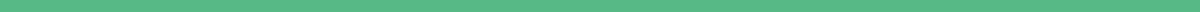 Sales Appraisal Form PDFEmployee InformationName: ____________________Position: ____________________Department: ____________________Appraisal Period: ____________________Performance CriteriaSales Volume Achieved: ____________________Exceeds ExpectationsMeets ExpectationsBelow Expectations
Customer Satisfaction: ____________________ExcellentGoodNeeds Improvement
New Client Acquisition: ____________________Surpassed GoalMet GoalDid Not Meet Goal
Product Knowledge: ____________________AdvancedIntermediateBeginnerManager's Comments: ______________________________________________________Employee's Self-Assessment: _______________________________________________Goals for Next Period: ____________________________________________________Signatures:Employee Signature: ____________________ Date: _______
Manager Signature: ____________________ Date: _______